Thurrock Council Building ControlApplication for a Regularisation CertificateWe will use your information to provide the service requested. We may share your personal data between our services and with partner organisations, such as government bodies and the police. We will do so when it is of benefit to you, or required by law, or to prevent or detect fraud. To find out more, go to thurrock.gov.uk/privacy. Get free internet access at libraries and community hubs.1 – Applicant details2 – Agent details, if applicableCorrespondence will be sent by email unless you ask us to send by post: 	  send by post3 – About the work and the building to which the work relates4 – FeesFor latest fees and charges, including payment details, go to thurrock.gov.uk/buildingcontrol5 – StatementNotice is submitted in accordance with Regulation 12(2)(a) and accompanied by appropriate fee.Name:      		Date:      	Application for a Regularisation Certificate guidanceThis form is to be completed by the person who intends to carry out building work, or their agent.Before completing this form, please read our guidance online.Go to 'Make a building control application' at thurrock.gov.uk/buildingcontrolFull particulars on the deposit of plans are contained in Regulation 14 of the Building Regulations 2010 and, in respect of fees, in the Building (Local Authority Charges) Regulations 2010.Building work, or a material change to the use of a building, may require permission under the Town and Country Planning Acts – thurrock.gov.uk/planningWhere to send your completed formCompleted forms and documents should be sent by email to:bcapplications@thurrock.gov.ukWe will contact you to arrange fee payment by debit card or credit card.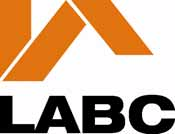 NameAddressPhoneEmailNameAddressPhoneEmailDescription of workBuilding addressBuilding use before workCurrent building useFee typeCodeFeeInitial works	(100% fee)Secondary works	(50% fee)Other worksTotal fee:Total fee: